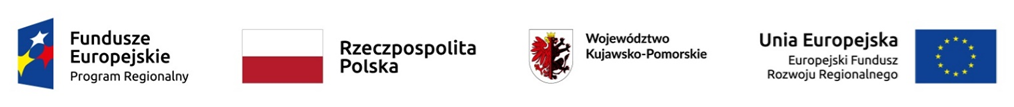 PEŁNOMOCNICTWO WYKONAWCÓW WYSTĘPUJĄCYCH WSPÓLNIEWykonawcy występujący wspólnie:My niżej podpisani, ubiegający się wspólnie o udzielenie zamówienia, udzielamy pełnomocnictwa do reprezentowania wszystkich wykonawców, jak również każdego z nich z osobna, w postępowaniu o udzielenie zamówienia publicznego prowadzonego przez Gminę Miasto Golub – Dobrzyń w trybie podstawowym na podstawie art. 275 pkt 2 uPzp pn. „Budowa mikroinstalacji fotowoltaicznej na budynku użyteczności publicznej – Hali Sportowej Ośrodka Sportu i Rekreacji w Golubiu-Dobrzyniu”:Niniejsze pełnomocnictwo obejmuje w szczególności umocowanie do:podpisania i złożenia w imieniu wykonawców oferty;składania w imieniu wykonawców w toku postępowania wszelkich oświadczeń, m.in. oświadczenia z art. 125 ust. 1 uPzp;dokonywania czynności przewidzianych przepisami prawa oraz składania innych oświadczeń i dokumentów w związku z postępowaniem, w tym podmiotowych środków dowodowych, jak również zadawania pytań, składania wyjaśnień dotyczących treści oferty oraz innych dokumentów składanych przez wykonawców w związku z postępowaniem;wnoszenia w imieniu wykonawców przysługujących im w postępowaniu środków ochrony prawnej  jak również złożenia oświadczenia o przyłączeniu do odwołania złożonego przez innego wykonawcę w postępowaniu;podpisania w imieniu wykonawców umowy z zamawiającym;inne:…………………………………………………………………………………………………………………………………………………………………………………………………………………………………………………………………………………………Niniejsze pełnomocnictwo uprawnia/nie uprawnia do udzielania dalszych pełnomocnictw.Pełnomocnictwo zostaje udzielone na czas nieokreślony i pozostaje ważne i skuteczne do chwili jego odwołania.Lp.Pełna nazwa WykonawcySiedziba WykonawcyPełna nazwa/ imię i nazwisko PełnomocnikaSiedziba/ adres zamieszkania Pełnomocnika